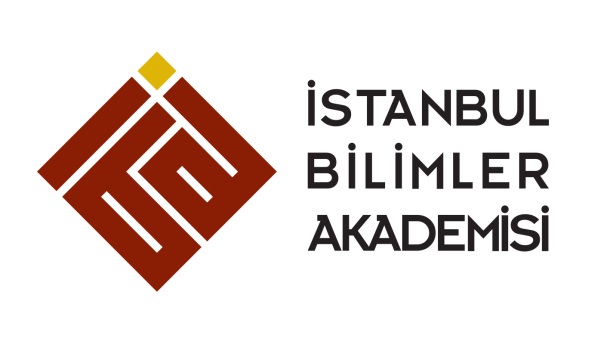 İSTANBUL BİLİMLER AKADEMİSİTEMEL EĞİTİM BAŞVURU FORMU / YÜKSEK LİSANSKARİYER HEDEFİNİZ………………………………………………………………………………………………………………………………………………………………………………………………………………………………………………………………………………………………………………………………………İLGİ ALANLARINIZ………………………………………………………………………………………………………………………………………………………………………………………………………………………………………………………………………………………………………………………………............	DAHA ÖNCE VE ŞUAN KATILDIĞINIZ  KURSLAR / SEMİNERLER / ÖZEL EĞİTİMLER………………………………………………………………………………………………………………………………………………………………………………………………………………………………………………………………………………………………………………………………………KATILDIĞINIZ veya YÜRÜTTÜĞÜNÜZÖZEL ÇALIŞMALAR/PROJELER………………………………………………………………………………………………………………………………………………………………………………………………………………………………………………………………………………………………………………………………………KATILDIĞINIZ AKADEMİK ORGANİZAZYONLAR/PROGRAMLAR………………………………………………………………………………………………………………………………………………………………………………………………………………………………………………………………………………………………………………………………………ÜYE OLDUĞUNUZ SİVİL TOPLUM KURULUŞLARI (Dernek, Vakıf, Kulüp vs.)……………………………………………………………………………………………………………………………………………………………………………………………………………………........	SERTİFİKALAR…………………………………………………………………………………………………………………………………………………………………………………………………………………………	AYLIK (ŞAHSİ) GELİRİNİZ……………………………………………………………………………………………………………AYLIK GELİR KAYNAKLARINIZ…………………………………………………………………………………………………………....HOBİLER ……………………………………………………………………………………………………………REFERANSLAR……………………………………………………………………………………………………………İstenen belgeler(Mülakat aşamasında):Niyet mektubu  (Programa kabul alan araştırmacılardan):1 Adet FotoğrafNüfus Cüzdan FotokopisiÖğrenci BelgesiTranskriptALES Sonuç ÇıktısıTez Takip Formu (Tez döneminde olan araştırmacılar için)KİŞİSEL BİLGİLERKİŞİSEL BİLGİLERKİŞİSEL BİLGİLERKİŞİSEL BİLGİLERKİŞİSEL BİLGİLERKİŞİSEL BİLGİLERAD – SOYAD:TELEFON:      E-POSTA: AD – SOYAD:TELEFON:      E-POSTA: AD – SOYAD:TELEFON:      E-POSTA: AD – SOYAD:TELEFON:      E-POSTA: AD – SOYAD:TELEFON:      E-POSTA: FOTOĞRAFUyrukUyrukUyrukUyrukTC Kimlik No:TC Kimlik No:TC Kimlik No:TC Kimlik No:Doğum Yeri Tarihi:Doğum Yeri Tarihi:Doğum Yeri Tarihi:Doğum Yeri Tarihi:Nüfusa Kayıtlı Olduğu Yer:Nüfusa Kayıtlı Olduğu Yer:Nüfusa Kayıtlı Olduğu Yer:Nüfusa Kayıtlı Olduğu Yer:Medeni DurumMedeni DurumMedeni DurumMedeni DurumEşin Çalışıp ÇalışmadığıEşin Çalışıp ÇalışmadığıEşin Çalışıp ÇalışmadığıEşin Çalışıp ÇalışmadığıAdres:Adres:Adres:Adres:EĞİTİM BİLGİLERİEĞİTİM BİLGİLERİEĞİTİM BİLGİLERİEĞİTİM BİLGİLERİEĞİTİM BİLGİLERİEĞİTİM BİLGİLERİLİSANS BİLGİLERİLİSANS BİLGİLERİLİSANS BİLGİLERİLİSANS BİLGİLERİLİSANS BİLGİLERİLİSANS BİLGİLERİ    Mezun OlduğunuzÜniversite:    Mezun OlduğunuzFakülte:    Mezun OlduğunuzBölüm:    Mezun OlduğunuzYıl:    Mezun OlduğunuzNot Ortalaması:YÜKSEK LİSANS BİLGİLERİYÜKSEK LİSANS BİLGİLERİYÜKSEK LİSANS BİLGİLERİYÜKSEK LİSANS BİLGİLERİYÜKSEK LİSANS BİLGİLERİYÜKSEK LİSANS BİLGİLERİ           Kayıtlı OlduğunuzÜniversite:           Kayıtlı OlduğunuzEnstitü:           Kayıtlı OlduğunuzAna Bilim Dalı:           Kayıtlı OlduğunuzBilim Dalı:           Kayıtlı OlduğunuzKayıt Tarihi           Kayıtlı OlduğunuzProgramTezli Yüksek Lisans                    Tezsiz Yüksek Lisans Tezli Yüksek Lisans                    Tezsiz Yüksek Lisans Tezli Yüksek Lisans                    Tezsiz Yüksek Lisans Tezli Yüksek Lisans                    Tezsiz Yüksek Lisans YÜKSEK LİSANS BİLGİLERİYÜKSEK LİSANS BİLGİLERİYÜKSEK LİSANS BİLGİLERİYÜKSEK LİSANS BİLGİLERİYÜKSEK LİSANS BİLGİLERİYÜKSEK LİSANS BİLGİLERİEğitim DönemiEğitim DönemiEğitim DönemiDers Dönemi                           Tez Dönemi                  Ders Dönemi                           Tez Dönemi                  Ders Dönemi                           Tez Dönemi                  Ders Dönemi Not Ortalaması(Tez dönemindeyseniz doldurunuz)Ders Dönemi Not Ortalaması(Tez dönemindeyseniz doldurunuz)Ders Dönemi Not Ortalaması(Tez dönemindeyseniz doldurunuz)Tez KonusuTez KonusuTez KonusuTez Dönemi Başlangıç TarihiTez Dönemi Başlangıç TarihiTez Dönemi Başlangıç TarihiSINAV SONUÇLARISINAV SONUÇLARIALES PUANIYABANCI DİL PUANI